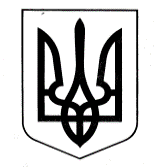 УПРАВЛІННЯ ОСВІТИСАФ’ЯНІВСЬКОЇ СІЛЬСЬКОЇ РАДИ ІЗМАЇЛЬСЬКОГО РАЙОНУ ОДЕСЬКОЇ ОБЛАСТІОЗЕРНЯНСЬКИЙ ЗАКЛАД ЗАГАЛЬНОЇ СЕРЕДНЬОЇ СВІТИ НАКАЗ № 145/О                                                                                               18.10.2021 р. Про проведення І етапу Всеукраїнських учнівських олімпіад з навчальних предметів у 2021/2022 н.р.»Відповідно до Положення про Всеукраїнські учнівські олімпіади, турніри, конкурси з навчальних предметів, конкурси-захисти науково-дослідницьких робіт, олімпіади зі спеціальних дисциплін та конкурси фахової майстерності, затвердженого наказом Міністерства освіти і науки, молоді та спорту України від 22.09.2011 №1099, Правил проведення Всеукраїнських учнівських олімпіад з мов та літератур національних меншин України, затверджених наказом Міністерства освіти і науки України від 06.10.2014 р. №1134, на виконання наказу Департаменту освіти і науки Одеської обласної державної  адміністрації від 06.09.2021 р. №142/ОД «Про організацію виконання наказу Міністерства освіти і науки України від 17.08.2021 №914 «Про проведення Всеукраїнських учнівських олімпіад і турнірів з навчальних предметів у 2021/2022 навчальному році», наказу управлыння освіти від 27.09.2021 року №108/А «Про проведення І-ІІІ етапів Всеукраїнських учнівських олімпіад з навчальних предметів у 2021/2022 н.р.», з метою пошуку, підтримки і розвитку творчого потенціалу обдарованої молодіН А К А З У Ю:Провести до 29.10.2021 року шкільні етапи олімпіад з таких базових дисциплін: українська мова, історія, правознавство, фізика, хімія, біологія, географія, інформаційні технології, трудове навчання, англійська мова, математика, молдовська мова (із забезпеченням заходів, спрямованих на мінімізацію-безпосередніх фізичних контактів між учасниками олімпіад);Олімпіади проводити відповідно до Положення про Всеукраїнські учнівські олімпіади, турніри, конкурси-захисти науково-дослідницьких робіт, олімпіади зі спеціальних дисциплін та конкурси фахової майстерності, затвердженого наказом Міністерства освіти і науки, молоді та спорту України від 22.09.2011 р. № 1099 «Про затвердження Положення про Всеукраїнські учнівські олімпіади, турніри, конкурси з навчальних предметів, конкурси-захисти науково- дослідницьких робіт, олімпіади зі спеціальних дисциплін та конкурси фахової майстерності», Правил проведення Всеукраїнських учнівських олімпіад з мов та літератур національних меншин України, затвердженим наказом Міністерства   освіти і науки України  від 06.10.2014 р.№1134 'Створити оргкомітет І - го етапу олімпіад у складі:Голова оргкомітету: Тельпіз О.Ф. – директор школи;Секретар оргкомітету: Тарай В.В.- заступник директора з навчально-виховної роботи;Члени оргкомітету:Морару П.Н. - вчитель української мови;Кильчік Д.П. - вчитель історії;Чудіна Л.К. - вчитель правознавства;Гергы М.Ф. - вчитель фізики;Спінатій К.М. - вчитель біології;Марку І.П. - вчитель хімії;Морару М.П. - вчитель географії;Запорожан Р.О. - вчитель інформатики;Запорожан І.О. - вчитель технічної праці;Таран К.Т. - вчитель обслуговуючої праці;Арнаут П. Ф. - вчитель математики;Кроітору М.М.. - вчитель англійської мови;Дякону М.П. - вчитель молдовської мови;Заступнику директора з навчально-виховної роботи Тарай В. В. визначити графік та порядок проведення олімпіад з базових дисциплін до 21.10.2021 р.Затвердити журі олімпіади у складі:з української мови: Морару П.Н., Моску М.М.;з молдовської мови: Арнауту М. П., Дякону М.П..;з англійської мови: Кроітору М.М., Стаматі І.М.;з правознавства та історії: Кильчик Д.П., Чудіна Л.К.;з географії: Морару М. П.;з математики: Арнаут П. Ф., Арнаут Р. В.;з біології та хімії: Спінатій К. М., Марку І.П.;з фізики: Гергы М.Ф.;з інформатики: Запорожан Р.О., Тельпіз О.Ф.;з трудового навчання: Запорожан І.О., Таран К.Т.;Членам предметно - методичних комісій готувати завдання І етапу для учасників
олімпіад до 22.10.2021 р.Оргкомітету встановити кількісний склад учасників І-го етапу олімпіад.Членам оргкомітету, журі та секретарю оргкомітету олімпіади складати рішення за підсумками проведення олімпіад до 01.11.2021 р.Документацію і роботи учасників І етапу олімпіад зберігати у школі
упродовж року.Звіти про проведення І-го етапу Всеукраїнських олімпіад та заявки на участь у ІІ-му етапі Всеукраїнських олімпіад надати за встановленою формою до районного відділу освіти до 02 листопада 2021 р.Контроль за виконанням даного наказу покласти на заступника директора з НВР Тарай В.В.Директор  ____________  Оксана ТЕЛЬПІЗ З наказом ознайомлені:          _________  Тарай В.В._________ Морару П.Н. _________ Моску М.М._________   Кильчік Д.П. _________ Телеуця А.В_________ Гергы М.Ф.    _________ Спінатій К.М. _________  Марку І.П. _________  Морару М.П. _________  Запорожан Р.О. _________  Запорожан І.О. _________  Таран К.Т. _________  Арнаут П. Ф._________  Арнаут Р.В. _________  Кроітору М.М._________  Дякону М.П._________  Арнауту М.П.                                                                                        _________ Чудіна Л.К.